    Миграционный пункт ОМВД России по Усть-Катавскому городскому округу информирует граждан о мерах по соблюдению санитарно-эпидемиологических норм при посещении подразделения
    Миграционный пункт ОМВД России по Усть-Катавскому городскому округу информирует о предоставлении государственных услуг с соблюдением санитарно-эпидемиологических норм. 
    В местах предоставления государственных услуг в сфере миграции проводится термометрия, а также установлены средства дезинфекции рук. В целях минимизации рисков заражения посетителям необходимо быть в средствах индивидуальной защиты: масках и перчатках.
   В соответствии с Указом Президента Российской Федерации от 18.04.2020 № 275 граждане, достигшие 14-ти лет и не получившие паспорта, а также лица, достигшие 20-ти и 45-ти лет и не заменившие документ (в период с 1 февраля 2020 года по 15 июля 2020 года), могут обратиться за его оформлением до 31 декабря 2020 года без привлечения к административной ответственности по статье 19.15 КоАП РФ. Такие паспорта являются действительными до их замены.
     Кроме этого, для получения государственных услуг в сфере миграции можно обратиться дистанционно через Единый портал:
- по выдаче заграничного паспорта сроком действия 5 и 10 лет,

- по замене паспорта гражданина Российской Федерации,

- по регистрационному учету граждан Российской Федерации,

- по предоставлению адресно-справочной информации.

     Информация о перечне необходимых документов и сроках предоставления государственных услуг размещена на сайте 74.мвд.рф в разделе «Государственные услуги по линии миграции».

     Также, за необходимой информацией обращайтесь в Миграционный пункт ОМВД России по Усть-Катавскому городскому округу по телефону: 8 (35167) 3-13-88.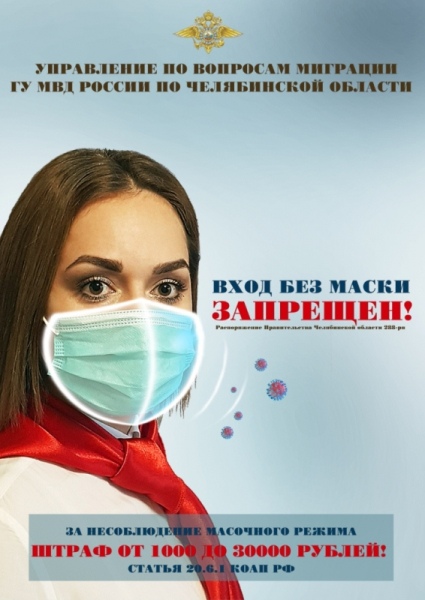 